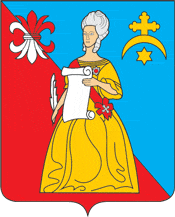 АДМИНИСТРАЦИЯгородского поселения «Город Кремёнки»Жуковского района Калужской областиРАСПОРЯЖЕНИЕ___13.11.2017___________                                                                                 № ___154-р_______г.КремёнкиО СТРАТЕГИИ РАЗВИТИЯ ИНФОРМАЦИОННОГО ОБЩЕСТВАВ ГОРОДСКОМ ПОСЕЛЕНИИ «ГОРОД КРЕМЕНКИ»НА 2017 - 2030 ГОДЫРуководствуясь Указом Президента Российской Федерации от 9 мая 2017 года N 203 "О стратегии развития информационного общества в Российской Федерации на 2017 - 2030 годы":1. Утвердить Стратегию развития информационного общества в городском поселении «Город Кременки» на 2017 - 2030 годы в соответствии с приложением к настоящему распоряжению.2. Контроль за исполнением настоящего распоряжения возложить на заместителя Главы Администрации-начальника отдела экономического развития и управления муниципальным имуществом.3.Распоряжение вступает в силу с момента подписания и подлежит опубликованию (обнародованию).Глава Администрациигородского поселения «Город Кремёнки»                                     Т.Д.КалинкинаПриложение № 1УтвержденРаспоряжением Администрации городскогопоселения «Город Кремёнки»от_13.11.2017 г. №__154-р_СТРАТЕГИЯРАЗВИТИЯ ИНФОРМАЦИОННОГО ОБЩЕСТВА В ГОРОДСКОМ ПОСЕЛЕНИИ «ГОРОД КРЕМЕНКИ»  НА 2017 - 2030 ГОДЫI. Общие положения1. Настоящая Стратегия определяет цели, задачи и меры по реализации внутренней и внешней политики городского поселения «Город Кременки» в сфере применения информационных и коммуникационных технологий, направленные на развитие информационного общества.                                                                                                                                         2. Правовую основу настоящей Стратегии составляют Конституция Российской Федерации, Федеральный закон от 28 июня 2014 г. N 172-ФЗ "О стратегическом планировании в Российской Федерации", другие федеральные законы, Стратегия национальной безопасности Российской Федерации и Доктрина информационной безопасности Российской Федерации, утвержденные Президентом Российской Федерации, иные нормативные правовые акты Российской Федерации, определяющие направления применения информационных и коммуникационных технологий в Российской Федерации, нормативные правовые акты Калужской области, определяющие направления применения информационных и коммуникационных технологий в Калужской области, и муниципальные нормативные правовые акты.                                          3. Основными принципами настоящей Стратегии являются:                                                                                3.1) обеспечение прав граждан на доступ к информации;                                                                      3.2) обеспечение свободы выбора средств получения знаний при работе с информацией;                                                                                                                                                    3.3) сохранение традиционных и привычных для граждан (отличных от цифровых) форм получения товаров и услуг;                                                                                                                            3.4) приоритет традиционных российских духовно-нравственных ценностей и соблюдение основанных на этих ценностях норм поведения при использовании информационных и коммуникационных технологий;                                                                                  3.5) обеспечение законности и разумной достаточности при сборе, накоплении и распространении информации о гражданах и организациях;                                                                     3.6) обеспечение государственной защиты интересов российских граждан в информационной сфере.                                                                                                                                4. В настоящей Стратегии используются следующие основные понятия:                                                        4.1) безопасные программное обеспечение и сервис - программное обеспечение и сервис, сертифицированные на соответствие требованиям к информационной безопасности, устанавливаемым федеральным органом исполнительной власти, уполномоченным в области обеспечения безопасности, или федеральным органом исполнительной власти, уполномоченным в области противодействия техническим разведкам и технической защиты информации;                                                                                                4.2) индустриальный интернет - концепция построения информационных и коммуникационных инфраструктур на основе подключения к информационно-телекоммуникационной сети "Интернет" (далее - сеть "Интернет") промышленных устройств, оборудования, датчиков, сенсоров, систем управления технологическими процессами, а также интеграции данных программно-аппаратных средств между собой без участия человека;                                                                                                                                                4.3) интернет вещей - концепция вычислительной сети, соединяющей вещи (физические предметы), оснащенные встроенными информационными технологиями для взаимодействия друг с другом или с внешней средой без участия человека;                                         4.4) информационное общество - общество, в котором информация и уровень ее применения и доступности кардинальным образом влияют на экономические и социокультурные условия жизни граждан;                                                                                             4.5) информационное пространство - совокупность информационных ресурсов, созданных субъектами информационной сферы, средств взаимодействия таких субъектов, их информационных систем и необходимой информационной инфраструктуры;                                 4.6) инфраструктура электронного правительства - совокупность размещенных на территории Российской Федерации государственных информационных систем, программно-аппаратных средств и сетей связи, обеспечивающих при оказании услуг и осуществлении функций в электронной форме взаимодействие органов государственной власти Российской Федерации, органов местного самоуправления, граждан и юридических лиц;                                                                                                                                              4.7) критическая информационная инфраструктура Российской Федерации (далее - критическая информационная инфраструктура) - совокупность объектов критической информационной инфраструктуры, а также сетей электросвязи, используемых для организации взаимодействия объектов критической информационной инфраструктуры между собой;                                                                                                                                                       4.8) Национальная электронная библиотека - федеральная государственная информационная система, представляющая собой совокупность документов и сведений в электронной форме (объекты исторического, научного и культурного достояния народов Российской Федерации), доступ к которым предоставляется с использованием сети "Интернет";                                                                                                                                                            4.9) облачные вычисления - информационно-технологическая модель обеспечения повсеместного и удобного доступа с использованием сети "Интернет" к общему набору конфигурируемых вычислительных ресурсов ("облаку"), устройствам хранения данных, приложениям и сервисам, которые могут быть оперативно предоставлены и освобождены от нагрузки с минимальными эксплуатационными затратами или практически без участия провайдера;                                                                                                                                                      4.10) обработка больших объемов данных - совокупность подходов, инструментов и методов автоматической обработки структурированной и неструктурированной информации, поступающей из большого количества различных, в том числе разрозненных или слабосвязанных, источников информации, в объемах, которые невозможно обработать вручную за разумное время;                                                                                                           4.11) общество знаний - общество, в котором преобладающее значение для развития гражданина, экономики и государства имеют получение, сохранение, производство и распространение достоверной информации с учетом стратегических национальных приоритетов Российской Федерации;                                                                                                            4.12) объекты критической информационной инфраструктуры - информационные системы и информационно-телекоммуникационные сети государственных органов, а также информационные системы, информационно-телекоммуникационные сети и автоматизированные системы управления технологическими процессами, функционирующие в оборонной промышленности, в сфере здравоохранения, транспорта, связи, в кредитно-финансовой сфере, энергетике, топливной, атомной, ракетно-космической, горнодобывающей, металлургической и химической промышленности;           4.13) сети связи нового поколения - технологические системы, предназначенные для подключения к сети "Интернет" пятого поколения в целях использования в устройствах интернета вещей и индустриального интернета;                                                                                                4.14) технологически независимые программное обеспечение и сервис - программное обеспечение и сервис, которые могут быть использованы на всей территории Российской Федерации, обеспечены гарантийной и технической поддержкой российских организаций, не имеют принудительного обновления и управления из-за рубежа, модернизация которых осуществляется российскими организациями на территории Российской Федерации и которые не осуществляют несанкционированную передачу информации, в том числе технологической;                                                                                                                                                   4.15) туманные вычисления - информационно-технологическая модель системного уровня для расширения облачных функций хранения, вычисления и сетевого взаимодействия, в которой обработка данных осуществляется на конечном оборудовании (компьютеры, мобильные устройства, датчики, смарт-узлы и другое) в сети, а не в "облаке";                                                                                                                                                               4.16) цифровая экономика - хозяйственная деятельность, в которой ключевым фактором производства являются данные в цифровом виде, обработка больших объемов и использование результатов анализа которых по сравнению с традиционными формами хозяйствования позволяют существенно повысить эффективность различных видов производства, технологий, оборудования, хранения, продажи, доставки товаров и услуг;           4.17) экосистема цифровой экономики - партнерство организаций, обеспечивающее постоянное взаимодействие принадлежащих им технологических платформ, прикладных интернет-сервисов, аналитических систем, информационных систем органов государственной власти Российской Федерации, организаций и граждан.II. Цель настоящей Стратегии при развитии информационного общества5. Целью настоящей Стратегии является создание условий для формирования в городском поселении «Город Кременки»  общества знаний.                                                                     6. Настоящая Стратегия призвана способствовать обеспечению следующих интересов граждан городского поселения «Город Кременки»:                                                            6.1) развитие человеческого потенциала;                                                                                      6.2) обеспечение безопасности граждан и государства;                                                          6.3) развитие свободного, устойчивого и безопасного взаимодействия граждан и организаций, органов местного самоуправления городского поселения «Город Кременки»; 6.4) повышение эффективности муниципального управления, развитие экономики и социальной сферы;                                                                                                                                             6.5) формирование цифровой экономики.                                                                                    7. Обеспечение национальных интересов при развитии информационного общества осуществляется путем реализации следующих приоритетов:                                                           7.1) формирование информационного пространства с учетом потребностей граждан и общества в получении качественных и достоверных сведений;                                                                7.2) развитие информационной и коммуникационной инфраструктуры городского поселения «Город Кременки»;                                                                                                                7.3) применение российских информационных и коммуникационных технологий; 7.4) формирование новой технологической основы для развития экономики и социальной сферы;                                                                                                                                 7.5) обеспечение национальных интересов в области цифровой экономики.                                              8. В целях развития информационного общества создаются условия для формирования пространства знаний и предоставления доступа к нему, совершенствования механизмов распространения знаний, их применения на практике в интересах личности, общества и государства.III.Формирование информационного пространства с учетомпотребностей граждан и общества в получениикачественных и достоверных сведений9. Целями формирования информационного пространства, основанного на знаниях (далее - информационное пространство знаний), являются обеспечение прав граждан на объективную, достоверную, безопасную информацию и создание условий для удовлетворения их потребностей в постоянном развитии, получении качественных и достоверных сведений, новых компетенций, расширении кругозора.                                             10. Формирование информационного пространства знаний осуществляется путем реализации образовательных и просветительских проектов, создания для граждан общедоступной системы взаимоувязанных знаний и представлений, обеспечения безопасной информационной среды для детей, продвижения русского языка в мире, поддержки традиционных (отличных от доступных с использованием сети "Интернет") форм распространения знаний.                                                                                                            11. Для формирования информационного пространства знаний необходимо:                         11.1) проводить мероприятия в области духовно-нравственного воспитания граждан; 11.2) реализовать просветительские проекты, направленные на обеспечение доступа к знаниям, достижениям современной науки и культуры;                                                                     11.3) проводить мероприятия по сохранению культуры и общероссийской идентичности народов Российской Федерации;                                                                              11.4) сформировать безопасную информационную среду на основе популяризации информационных ресурсов, способствующих распространению традиционных российских духовно-нравственных ценностей;                                                                                                       11.5) усовершенствовать механизмы обмена знаниями;                                                                   11.6) обеспечить использование Национальной электронной библиотеки и иных государственных информационных систем, включающих в себя объекты исторического, научного и культурного наследия народов Российской Федерации, а также доступ к ним максимально широкого круга пользователей;                                                                                      11.7) обеспечить условия для научно-технического творчества, включая создание площадок для самореализации представителей образовательных и научных организаций;     11.8) обеспечить совершенствование дополнительного образования для привлечения детей к занятиям научными изысканиями и творчеством, развития их способности решать нестандартные задачи;                                                                                                                        11.9) использовать и развивать различные образовательные технологии, в том числе дистанционные, электронное обучение, при реализации образовательных программ;         11.10) установить устойчивые культурные и образовательные связи с проживающими за рубежом соотечественниками, иностранными гражданами и лицами без гражданства, являющимися носителями русского языка, в том числе на основе информационных и коммуникационных технологий;                                                                          11.11) принять участие в реализации партнерских программ образовательных организаций высшего образования и российских высокотехнологичных организаций, в том числе по вопросу совершенствования образовательных программ;                                       11.12) формировать и развивать правосознание граждан и их ответственное отношение к использованию информационных технологий, в том числе потребительскую и пользовательскую культуру;                                                                                                       11.13) обеспечить создание и развитие систем нормативно-правовой, информационно-консультативной, технологической и технической помощи в обнаружении, предупреждении, предотвращении и отражении угроз информационной безопасности граждан и ликвидации последствий их проявления;                                                11.14) совершенствовать механизмы ограничения доступа к информации, распространение которой в Российской Федерации запрещено федеральным законом, и ее удаления;                                                                                                                                                11.15) использовать механизмы законодательного регулирования деятельности средств массовой информации, а также средств обеспечения доступа к информации, которые по многим признакам могут быть отнесены к средствам массовой информации, но не являются таковыми (интернет-телевидение, новостные агрегаторы, социальные сети, сайты в сети "Интернет", мессенджеры);                                                                                                11.16) принять меры по эффективному использованию современных информационных платформ для распространения достоверной и качественной информации российского производства;                                                                                              11.17) использовать доступные, качественные и легальные медиапродукты и сервисы российского производства;                                                                                                                     11.18) принять меры поддержки традиционных средств распространения информации (радио-, телевещание, печатные средства массовой информации, библиотеки).IV.Развитие информационной и коммуникационной инфраструктурыгородского поселения «Город Кременки»12. Целью развития информационной и коммуникационной инфраструктуры городского поселения «Город Кременки» является обеспечение свободного доступа граждан и организаций, органов государственной власти Российской Федерации, органов местного самоуправления к информации на всех этапах ее создания и распространения. 13. Для недопущения подмены, искажения, блокирования, удаления, снятия с каналов связи и иных манипуляций с информацией развитие информационной инфраструктуры осуществляется:                                                                                                       13.1) на уровне программного обеспечения и сервисов, предоставляемых с использованием сети "Интернет";                                                                                                            13.2) на уровне информационных систем и центров обработки данных;                                   13.3) на уровне сетей связи (линии и средства связи, инфраструктура российского сегмента сети "Интернет", технологические и выделенные сети связи, сети и оборудование интернета вещей).                                                                                                                    14. Для устойчивого функционирования информационной инфраструктуры городского поселения «Город Кременки» необходимо:                                                                14.1) обеспечить единство регулирования, централизованные мониторинг и управление функционированием информационной инфраструктуры городского поселения «Город Кременки» на уровне информационных систем и центров обработки данных, а также на уровне сетей связи;                                                                                                                 14.2) обеспечить поэтапный переход органов местного самоуправления к использованию инфраструктуры электронного правительства, входящей в информационную инфраструктуру Калужской области, Российской Федерации;                                       14.3) обеспечить использование российских криптоалгоритмов и средств шифрования при электронном взаимодействии с федеральными органами исполнительной власти, органами государственной власти субъектов Российской Федерации, государственных внебюджетных фондов, органов местного самоуправления между собой, а также с гражданами и организациями;                                                                                               14.4) скоординировать действия, направленные на подключение объектов к информационной инфраструктуре Калужской области и Российской Федерации;                      14.5) заменить импортное оборудование, программное обеспечение и электронную компонентную базу российскими аналогами, обеспечить технологическую и производственную независимость и информационную безопасность;                                       14.6) обеспечить комплексную защиту информационной инфраструктуры городского поселения «Город Кременки», в том числе с использованием государственной системы обнаружения, предупреждения и ликвидации последствий компьютерных атак на информационные ресурсы и системы критической информационной инфраструктуры;             14.7) проводить непрерывный мониторинг и анализ угроз, возникающих в связи с внедрением новых информационных технологий, для своевременного реагирования на них;                                                                                                                                                      14.8) обеспечить единство сетей электросвязи городского поселения «Город Кременки», в том числе развитие и функционирование сетей связи органов местного самоуправления, а также интегрированной сети связи для нужд безопасности городского поселения «Город Кременки» и обеспечения правопорядка.                                                                   15. Для предоставления безопасных и технологически независимых программного обеспечения, и сервисов необходимо:                                                                                                      15.1) использовать российское общесистемное и прикладное программное обеспечение, телекоммуникационное оборудование и пользовательские устройства для широкого использования гражданами, субъектами малого, среднего и крупного предпринимательства, органами местного самоуправления, в том числе на основе обработки больших объемов данных, применения облачных технологий и интернета вещей;                                                                                                                                                 15.2) использовать встроенные средства защиты информации для применения в российских информационных и коммуникационных технологиях;                                               15.3) обеспечить использование российских информационных и коммуникационных технологий в органах местного самоуправления городского поселения «Город Кременки»; 16. Для защиты данных в городском поселении «Город Кременки» необходимо:         16.1) совершенствовать нормативно-правовое регулирование в сфере обеспечения безопасной обработки информации (включая ее поиск, сбор, анализ, использование, сохранение и распространение) и применения новых технологий, уровень которого должен соответствовать развитию этих технологий и интересам общества;                     16.2) обеспечить баланс между своевременным внедрением современных технологий обработки данных и защитой прав граждан, включая право на личную и семейную тайну; 16.3) упорядочить алгоритмы обработки данных и доступа к таким данным;                16.4) обеспечить обработку данных на российских серверах при электронном взаимодействии лиц, находящихся на территории Российской Федерации, а также передачу таких данных на территории Российской Федерации с использованием сетей связи российских операторов;                                                                                                              16.5) обеспечить регулирование и координацию действий при создании и ведении информационных ресурсов в городском поселении «Город Кременки» в целях соблюдения принципа разумной достаточности при обработке данных;                                                          16.6) проводить мероприятия по противодействию незаконным обработке и сбору сведений о гражданах, в том числе персональных данных граждан, на территории городского поселения «Город Кременки» неуполномоченными и неустановленными лицами, а также используемым ими техническим средствам.                                                                    17. Для эффективного управления сетями связи городского поселения «Город Кременки», обеспечения их целостности, единства, устойчивого функционирования и безопасности работы необходимо:                                                                                                         17.1) использовать централизованную систему мониторинга и управления единой сетью электросвязи Российской Федерации;                                                                                       17.2) использовать системы, обеспечивающие возможность устойчивого, безопасного и независимого функционирования российского сегмента сети "Интернет"; 17.3) принять участие в обеспечении надежности и доступности услуг связи в городском поселении «Город Кременки»;                                                                                        17.4) принять участие в создании условий для расширения использования в сетях связи телекоммуникационного оборудования и программного обеспечения, исключающих возможность несанкционированного управления ими и не содержащих составных частей и элементов, замена, ремонт или производство которых в течение срока службы невозможны на территории Российской Федерации;                                                                         17.5) поддерживать инфраструктуру традиционных услуг связи (почтовая связь, электросвязь).                                                                                                                                                  18. Для обеспечения функционирования социальных, экономических и управленческих систем с использованием российского сегмента сети "Интернет" необходимо:                                                                                                                                             18.1) принять меры по обеспечению устойчивого функционирования местного сегмента сети «Интернет";                                                                                                                 18.2) реализовывать государственную политику в части, касающейся государственного управления инфраструктурой российского сегмента сети "Интернет"; 18.3) использовать технические и законодательные меры по предотвращению нарушений работы сети "Интернет" и отдельных ее ресурсов на территории городского поселения «Город Кременки» в результате целенаправленных действий.V.Применение российских информационныхи коммуникационных технологий19. Применение созданных российских информационных и коммуникационных технологий осуществляется в целях получения государством и гражданами новых технологических преимуществ, использования и обработки информации, доступа к ней, получения знаний, формирования новых рынков и обеспечения лидерства на них.           20. Основными направлениями развития российских информационных и коммуникационных технологий, перечень которых может быть изменен по мере появления новых технологий, являются:                                                                                          20.1) конвергенция сетей связи и создание сетей связи нового поколения;                          20.2) обработка больших объемов данных;                                                                               20.3) искусственный интеллект;                                                                                               20.4) доверенные технологии электронной идентификации и аутентификации, в том числе в кредитно-финансовой сфере;                                                                                                20.5) облачные и туманные вычисления;                                                                                       20.6) интернет вещей и индустриальный интернет;                                                              20.7) робототехника и биотехнологии;                                                                                    20.8) радиотехника и электронная компонентная база;                                                             20.9) информационная безопасность.VI.Формирование новой технологической основыдля развития экономики и социальной сферы21. Целью создания новой технологической основы для развития экономики и социальной сферы является повышение качества жизни граждан на основе широкого применения отечественных информационных и коммуникационных технологий, направленных на повышение производительности труда, эффективности производства, стимулирование экономического роста, привлечение инвестиций в производство инновационных технологий, повышение конкурентоспособности, обеспечение устойчивого и сбалансированного долгосрочного развития.                                                         22. Основными задачами применения информационных и коммуникационных технологий для развития социальной сферы, системы муниципального управления, взаимодействия граждан и органов местного самоуправления являются:                                     22.1) использование различных технологических платформ для дистанционного обучения в целях повышения доступности качественных образовательных услуг;                       22.2) совершенствование механизмов предоставления финансовых услуг в электронной форме и обеспечение их информационной безопасности;                                      22.3) стимулирование организаций в целях обеспечения работникам условий для дистанционной занятости;                                                                                                                22.4) развитие технологий электронного взаимодействия граждан, организаций, государственных органов, органов местного самоуправления наряду с сохранением возможности взаимодействия граждан с указанными организациями и органами без применения информационных технологий;                                                                                   22.5) применение в органах местного самоуправления новых технологий, обеспечивающих повышение качества муниципального управления;                                           22.6) совершенствование механизмов электронной демократии;                                                22.7) обеспечение возможности использования информационных и коммуникационных технологий при проведении опросов и переписи населения;                           22.8) создание основанных на информационных и коммуникационных технологиях систем управления и мониторинга во всех сферах общественной жизни.                                          23. Основными задачами применения информационных технологий в сфере взаимодействия органов местного самоуправления и бизнеса, формирования новой технологической основы в экономике являются:                                                                            23.1) своевременное распространение достоверных сведений о различных аспектах социально-экономического развития, в том числе данных официального статистического учета;                                                                                                                                                       23.2) создание условий для развития электронного взаимодействия участников экономической деятельности, в том числе финансовых организаций и органов местного самоуправления;                                                                                                                                    23.3) использование инфраструктуры электронного правительства для оказания муниципальных, а также востребованных гражданами коммерческих и некоммерческих услуг;                                                                                                                                                            23.4) продвижение внедрения электронного документооборота, создание условий для повышения доверия к электронным документам, осуществление в электронной форме идентификации и аутентификации участников правоотношений;                                                      23.5) обеспечение доступности электронных форм коммерческих отношений для предприятий малого и среднего бизнеса;                                                                                           23.6) сокращение административной нагрузки на субъекты хозяйственной деятельности вследствие использования информационных и коммуникационных технологий при проведении проверок органами муниципального контроля (надзора) и при сборе данных официального статистического учета;                                                                               23.7) создание электронной системы представления субъектами хозяйственной деятельности отчетности в органы местного самоуправления, а также сохранение возможности представления документов традиционным способом;                                                                        23.8) внедрение систем повышения эффективности труда в муниципальных организациях.VII.Обеспечение национальных интересовв области цифровой экономики24. В процессе реализации национальных интересов в области цифровой экономики необходимо:                                                                                                                                              24.1) вносить предложения по внесению в законодательство Калужской области, Российской Федерации изменений, направленных на обеспечение соответствия нормативно-правового регулирования темпам развития цифровой экономики и устранение административных барьеров;                                                                                                                            24.2) обеспечить защиту данных путем использования российских информационных и коммуникационных технологий в области защиты информации;                                               24.3) обеспечить защиту данных от несанкционированной и незаконной трансграничной передачи иностранным организациям;                                                                  24.4) проводить мероприятия по защите прав российских потребителей при продаже товаров с использованием сети "Интернет" и дистанционном оказании услуг. VIII.Перечень показателей реализации настоящейСтратегии и этапы ее реализации25. В целях осуществления мониторинга реализации настоящей Стратегии Администрация городского поселения «Город Кременки» утверждает перечень показателей ее реализации и значения этих показателей, отражающие:                                                   25.1) оценку развития информационных и коммуникационных технологий в городском поселении «Город Кременки»;                                                                                      25.2) оценку развития информационного общества в городском поселении «Город Кременки».                                                                                                                                             26. Этапы реализации настоящей Стратегии определяются в плане ее реализации, который разрабатывается и утверждается Администрацией городского поселения «Город Кременки».                                                                                                                                          27. План реализации настоящей Стратегии включает в себя следующие основные мероприятия:                                                                                                                                      27.1) разработка статистического инструментария для оценки реализации настоящей Стратегии и мониторинга достижения значений показателей ее реализации;                                  27.2) принятие муниципальных нормативных правовых актов, направленных на реализацию настоящей Стратегии;                                                                                                               27.3) внесение изменений в муниципальные программы городского поселения «Город Кременки».IX. Управление реализацией настоящей Стратегии28. Реализация настоящей Стратегии обеспечивается согласованными действиями органов местного самоуправления и организаций городского поселения «Город Кременки».                                                                                                                                                    29. Финансовое обеспечение реализации настоящей Стратегии осуществляется за счет бюджетных ассигнований федерального бюджета, бюджета Калужской области, бюджета городского поселения «Город Кременки», средств государственных внебюджетных фондов и внебюджетных источников.                                                                            30. Согласованное планирование и реализация мероприятий, предусмотренных настоящей Стратегией, осуществляются на основе документов стратегического планирования с использованием механизмов координации мероприятий по обеспечению стратегического управления в сфере развития информационного общества, реализуемых органами местного самоуправления.                                                                                                      31. Мероприятия по реализации настоящей Стратегии учитываются при формировании и корректировке муниципальных программ.                                                                 32. В соответствии с планом реализации настоящей Стратегии в муниципальные программы вносятся необходимые изменения.                                                                                                     33. План реализации настоящей Стратегии, кроме перечня основных мероприятий по ее реализации, включает в себя задачи и порядок координации деятельности и взаимодействия органов местного самоуправления и организаций городского поселения «Город Кременки» при реализации настоящей Стратегии.                                                                             34. Оценка эффективности результатов деятельности по реализации настоящей Стратегии проводится ежегодно.